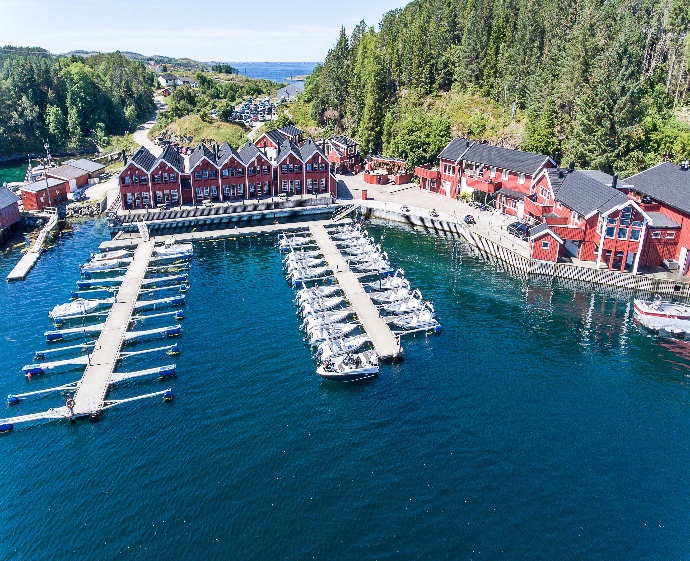 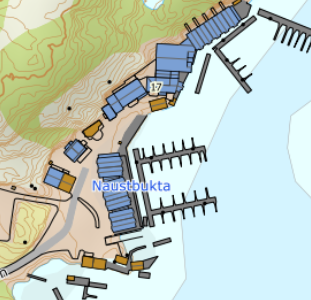 WEGBESCHREIBUNGAngelamfi GrefsnesvågenFahre nachdem Hitratunnel weiter auf der Strasse 714 bis nach Fillan 15km). Nachdem durchqueren von Fillan fahre weiter auf derselben Strasse in Richtung Frøya. Nach ca. 6 km biege in einer Rechtkurve nach links auf die Strasse 713 in Richtung Kvenvær ab. Folge dem Strassenverlauf ca. 23 Km bist Du Grefsnesvågen erreichst. Biegen hier rechts auf den Grefsnesvågenveien ab und folge der Strasse ca. 500m, bis Du die Anlage Angelamfi erreichst. Auf der rechten Seite finden Sie die Rezeption der Anlage.Schlüssel:	Den Haustürschlüssel und Bootseinweisung erhältst Du bei 					AnkunftBesitzer:	Jan SteneBetreuerin:	Nijole 
Handy-Nr.:	004745961171	
Anschrift:	Grefsnesvågenveien 17				7243 Kvenvær